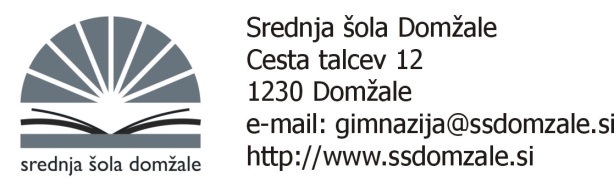 ZADEVA: UČBENIŠKI SKLAD 2023/24Smeri:  STROJNI TEHNIK, EKONOMSKI TEHNIK - 2. LETNIKSpoštovani,obveščamo vas, da si lahko izposodite komplet učbenikov iz učbeniškega sklada za 2. letnik v šolskem letu 2023/24. Pogoj za izposojo je plačilo izposoje ter vrnjeni učbeniki ter knjige iz preteklih let. 2. PLAČILO IZPOSOJE: Cena kompleta je  31,10 EUR, dijak plača  1/3 cene učbeniškega kompleta. Rok za plačilo je 22. avgust 2023. V kolikor obveznosti plačila ne bodo poravnane, vam žal ne moremo zagotoviti učbeniškega sklada. 3. DVIG UČBENIKOV:Komplet učbenikov boste prevzeli  med 1.-5. septembrom 2023 v šolski knjižnici (1. nadstropje). S seboj prinesite (ODREZEK/KOPIJA/POTRDILO) o plačilu položnic. Z učbeniki ravnajte skrbno in odgovorno ter jih ob koncu leta vrnite v knjižnico (tudi tisti dijaki, ki imajo popravne izpite). V kolikor bodo učbeniki poškodovani ali jih ne boste vrnili pravočasno, boste plačali celotno ceno učbenikov.         Lep pozdrav,Mojca Žebaljec,prof. slovenščine Srednja šola DomžaleKnjižnicaCesta Talcev 121230 DomžaleTel: 01/72 40 630                               Mail: mojca.zebaljec@ssdomzale.si							                                                                         Ravnatelj o. e. PSŠ                   Andrej PezdircZnesek  10,00  EUR  poravnate s plačilom UPN naloga natransakcijski račun šole: SI56 0110 0603 0697 322  sklic SI00 292000